おおさかプラスチックごみ３Ｒカードゲームの貸出要領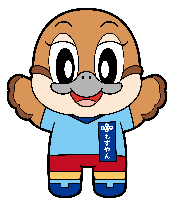 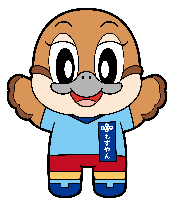 （様式１）おおさかプラスチックごみ３Ｒカードゲーム貸出申請書申請日：　　　年　　　月　　　日１．申請者２．事業内容３．受取・返却４．確認事項※他の団体との調整や、在庫の都合でご希望に添えかねる場合があります。あらかじめご了承ください。団体・学校名代表者名担当者名所在地〒〒連絡先電話番号連絡先メールアドレス事業名会場名実施日使用目的使用対象使用人数（目安）使用セット数受取希望日時返却希望日時受取・返却方法※事前にご相談ください。　直接、咲洲庁舎で受取、返却　自己負担での受取（着払い等）・返却（郵送等）送付先（住所・宛名）：　非営利の事業です。 特定のものの広報、人寄せを目的としない事業です。 金品寄付、援助、事業参加等を強要しない事業です。 大阪府暴力団排除条例及び大阪府暴力団排除条例施行規則に抵触する団体ではありません。また、本事業は暴力団の利益になる、またはそのおそれはありません。 破損・紛失した場合は、当方の責任において実費弁償します。